Cette demande d’aide, une fois complétée, constitue, avec l’ensemble des justificatifs joints par vos soins, le dossier unique de demande d’aide pour les financeurs publics Agences de l’eau et FEADER.Toutes les informations demandées dans ce document doivent être complétées.ATTENTION : Toute dépense démarrée avant la date de dépôt du dossier ne pourra pas être financée (est considéré comme un commencement d’opération la signature d’un devis ou bon de commande, facture...).L’accusé de réception du dossier ne vaut pas acceptation de l’aide par l’autorité de gestion..1 - Identification du DemandeurINDIQUEZ OBLIGATOIREMENT VOTRE N° SIRETN° SIRET : |__|__|__|__|__|__|__|__|__|__|__|__|__|__| attribué par l’INSEE à l’inscription au répertoire national des entreprisesN° PACAGE : |__|__|__|__|__|__|__|__|__|                   Aucun n° PACAGE attribué (contactez votre DDT)	Nom du porteur du projet (raison sociale, organisme ou exploitant individuel)   Monsieur           Madame__________________________________________________________________________________________________________________________________________________________________________________Représentant légal et fonction : _________________________________________________________________Date de naissance (uniquement pour les exploitants individuels) : _______________________________________Données du porteur de projet  Adresse postale :N° - Libellé de la voie : _________________________________________________________________________________________________________________________________________________________________Complément d'adresse : _______________________________________________________________________________________________________________________________________________________________Code postal : |__|__|__|__|__|    Commune : ______________________________________________________Statut :	   Exploitant individuel	  GAEC	  EARL	  SCEA	  Etablissement public  Autre : _____________________________________________ (préciser)Contact (Personne en charge du suivi du projet et fonction) : __________________________________________Téléphone : Fixe |__|__|__|__|__|__|__|__|__|__| ; Mobile |__|__|__|__|__|__|__|__|__|__|Fax : |__|__|__|__|__|__|__|__|__|__|Mail : _______________________________________________Coordonnées du compte bancaire sur lequel le versement de l’aide est demandé Veuillez donner ci-après les coordonnées du compte choisi pour le versement de cette aide (joindre un RIB) :N° IBAN |__|__|__|__| |__|__|__|__| |__|__|__|__| |__|__|__|__| |__|__|__|__| |__|__|__|__| |__|__|__|BIC |__|__|__|__|__|__|__|__|__|__|__|2 - caractéristiques du DemandeurPour les personnes physiquesEtes-vous exploitant à titre principal ? (voir attestation MSA)		 oui	     nonSi non : Etes-vous exploitant à titre secondaire ? (voir attestation MSA)		  oui	     nonBénéficiez-vous du statut de jeune agriculteur (JA) (bénéficiant des aides nationales à l’installation et installé à la date de signature de cet imprimé depuis moins de 5 ans à compter de la date figurant sur votre certificat de conformité CJA) :				  oui    	 nonSi oui, précisez : Date de conformité de l’installation (CJA) : ____/____/20____ (jj/mm/aaaa)Ce projet s’inscrit-il dans votre plan d’entreprise du dossier d’installation (DJA) :	  oui     nonPour les « JA non aidés », êtes-vous installé depuis moins de 5 ans ? (donc « Nouvel Installé » ou « NI » : voir date d’inscription auprès de la MSA en tant que chef d’exploitation)						  oui    	 nonSi oui, indiquez la date d’installation : _____ / _____ / _______ Avez-vous la capacité professionnelle agricole ?  oui     nonSi vous êtes en cours d’installation, indiquez la date de dépôt du dossier DJA à la DDT : _____ / _____ / _______Pour les personnes moralesNombre d’associés - exploitants : |__|__|  (1) Avoir au moins 18 ans et n’ayant pas atteint l’âge prévu à l’article D. 161-2-1-9 du code de la sécurité sociale au 1er janvier de l’année de dépôt de la demande. Au moins un des associés doit remplir cette condition.  (2) JA : Jeune Agriculteur bénéficiant des aides nationales à l’installation et installé depuis moins de 5 ans par rapport à la date figurant sur votre certificat de conformité CJA (3) NI : Nouvel Installé : Installé depuis moins de 5 ans au moment du dépôt de la demande d’aide (date d’inscription à la MSA en tant que chef d’exploitation) 3 - Caractéristiques de l’exploitationLocalisation du siège de l’exploitation :	 Identique à la localisation du demandeurAdresse : ___________________________________________________________________________________Code postal : |__|__|__|__|__|	Commune : __________________________________________Surface agricole utile de l’exploitation : _______haOrientation principale de l’exploitation : renseigner l’annexe 1L’exploitation met-elle en œuvre une MAEC ? Oui, exploitation déjà engagée                  	 Oui, en cours de contractualisation 	                             NonSi oui, quel est le code de cette MAEC (IT 2015-1070) Code : ___________________________________________L’exploitation est-elle reconnue en agriculture biologique ?           Oui en totalité		 Oui partiellement	 Non     L’exploitation est-elle en cours de conversion en agriculture biologique ?           Oui en totalité		 Oui partiellement	 NonL’exploitation est-elle en partie dans un PAEC (Périmètre agro-environnemental) ? Oui, 				                   NonSi oui, quel est le nom de ce PAEC : ___________________________________________L’exploitation est-elle membre d’un GIEE (Groupement d’intérêt économique et environnemental) ? Oui, 				                  NonSi oui, quel est le nom de ce GIEE : ___________________________________________L’exploitation fait-elle partie du groupe « 30 000 » Ecophyto ? Oui, 				                   NonL’exploitation a-t-elle déjà bénéficié d’une aide au titre de ce dispositif d’aide 8.2 « Mise en place de systèmes agroforestiers » financé par le FEADER ? Oui, 				                   NonSi oui, préciser en quelle année : __________________________4 - Caractéristiques du projetAdresse du projet :                                                           Identique à la localisation du siège d’exploitation____________________________________________________________________________________________________________________________________________________________________________________________________Localisation cadastrale des surfaces à planter :1 Type de culture : Prairie (P) ou Grande culture (GC)Essences d’arbres à planter :Les parcelles de votre projet ont-elles fait l’objet d’une exploitation agricole pendant au moins 2 années consécutives au cours des 5 dernières années qui précédent la demande d’aide ? Oui	 NonSi oui, une copie des relevés MSA ou des déclarations PAC des 2 années consécutives vous est demandée dans les pièces à joindre au dossierEtes-vous propriétaire de la ou des parcelles de votre projet ? Oui	 NonSi non, une autorisation écrite du propriétaire vous autorisant à implanter le projet agroforestier vous est demandée dans les pièces à joindre au dossierVotre projet a-t-il fait l’objet d’une étude préalable par un organisme tiers ? Oui	 NonSi oui, une copie de l’étude vous est demandée dans les pièces à joindre au dossierAvez-vous rédigé un itinéraire technique de votre projet (suivi technique avec calendrier des interventions) ? Oui	 NonSi oui, une copie de l’itinéraire technique vous est demandée dans les pièces à joindre au dossierCalendrier prévisionnel de réalisation du projet :Date prévisionnelle de début des travaux : _______________ (jour, mois, année)Date prévisionnelle de fin des travaux : _______________ (jour, mois, année)5 - Critères de sélectionLes critères de sélection permettent de noter votre projet. Les projets dont la note est inférieure à 100 points ne sont pas financés par le FEADER.Vous vous engagez à respecter les critères que vous aurez cochés.6 - Plan de financement du projetLes dépenses prévisionnellesNB : les dépenses d’auto-construction ne sont pas éligibles Présentez vos dépenses par postes de travaux en montants HTDépenses materiellesTravaux de plantation : préparation du terrain, fourniture et mise en place des plants, paillage 100% biodégradable, protection des plantsfrais généraux lies aux investissements materielsFrais généraux : étude préalable à l’investissement (préciser le type d’étude), maitrise d’œuvre des travauxPLAN DE FINANCEMENT PREVISIONNEL DU PROJET(1) Les aides attendues au titre du dispositif sont les aides publiques apportées par l’Etat, les Agences de l’eau et le FEADER7 - Obligations généralesEngagements du demandeur Je demande (nous demandons) à bénéficier des aides du type d’opération 82 « Mise en place de systèmes agroforestiers » J’atteste (nous attestons) sur l’honneur : Ne pas avoir sollicité d’autres ressources publiques et privés que celles présentées dans le plan de financement.Ne pas faire l’objet d’une procédure liée à des difficultés économiques.L’exactitude des renseignements fournis dans le présent formulaire et les pièces jointes concernant ma (notre) situation et concernant le projet d’investissement.Que l’opération n’a pas débuté au moment du dépôt de mon dossier auprès de la DDT (pas de devis signé ou bon de commande, pas d’acompte versé, factures...). J’atteste (nous attestons) sur l’honneur : Avoir pris connaissance des points de contrôle, des règles de versement des aides et des sanctions encourues en cas de non-respect de ces points.Être à jour de mes (nos) cotisations sociales (en cas de personne morale, cotisations de la société et de chacun des associés exploitants).Le cas échéant (si le demandeur n’est pas propriétaire des terres), avoir obtenu de la part du propriétaire du terrain sur lequel la ou les plantations sont projetées, l’autorisation de réaliser ces aménagements en application de l’article L 411-73 du code rural.Avoir pris connaissance que ma (notre) demande d’aide pourra être rejetée en totalité ou partiellement au motif que le projet ne répond pas aux priorités définies régionalement ou au motif de l’indisponibilité des crédits affectés à cette mesure.Respecter les critères qui ont rendu mon projet éligible et qui lui ont permis d’être sélectionné.Condition supplémentaire uniquement si le projet est retenu avec un financement par des crédits de l’Etat : « être à jour de mes obligations légales, administratives, sociales, fiscales et comptables (arrêté du 21 août 2018 pris en application de l’article 3 du décret 2018-514 du 25 juin 2018 relatif aux subventions de l’Etat pour des projets d’investissement) ».L’inexactitude de ces déclarations est susceptible de générer un reversement partiel ou total de l’aide. Je m’engage (nous nous engageons), sous réserve de l’attribution de l’aide à :Fournir toute pièce complémentaire jugée utile pour instruire la demande et suivre la réalisation de l’opération.Informer la DDT du lieu d’investissement de toute modification de ma situation, de la raison sociale de ma structure, des engagements ou du projet.Ne pas solliciter à l’avenir, pour ce projet, d’autres crédits (nationaux ou européens), en plus de ceux mentionnés dans le tableau « financement du projet ».Laisser affecter à la production agricole et à la vocation agro-forestière les terrains sur lesquels ont été effectués les travaux ayant bénéficié des aides pendant une durée de cinq ans à compter de la date du paiement final.A conserver pendant une période de 10 ans tout document permettant de vérifier la réalisation effective de l’opération : factures et relevés de compte bancaire pour des dépenses matérielles, comptabilité, etc.A permettre / faciliter l’accès à la structure aux autorités compétentes chargées de contrôles pour l’ensemble des paiements que je sollicite pendant dix ans.Respecter les obligations européennes en matière de publicité décrites dans la notice qui accompagne le formulaire.Me (nous) soumettre à l’ensemble des contrôles administratifs et sur place qui pourraient résulter de l’octroi d’aides nationales et européennes.Fournir à l'autorité de gestion et/ou aux évaluateurs désignés ou autres organismes habilités à assumer des fonctions en son nom, toutes les informations nécessaires pour permettre le suivi et l'évaluation du programme.Je suis informé(e) (nous sommes informés) que les informations recueillies feront l’objet de traitements par la Région Centre-Val de Loire destinés à l’instruction de ma demande de subvention ainsi qu’à l’octroi et au traitement de l’aide que je sollicite, si celle-ci est acceptée. Ces traitements ont pour base juridique l’exécution d’une mission d’intérêt public. Les destinataires des données sont les services de la Région Centre Val de Loire, et le cas échéant, les partenaires mentionnés dans le cadre d’intervention de l’aide sollicitée : Agence de services et de paiement, Service instructeur de l’Etat. Les informations recueillies seront conservées par la Région Centre-Val de Loire pendant : - 2 ans à compter de la décision si votre demande de subvention est refusée ; - 10 ans à compter de la clôture de la subvention.A l’issue du délai de conservation, ces données seront susceptibles d’être archivées selon la réglementation en vigueur. En cas de refus de communication des données obligatoires, votre demande de subvention ne pourra être traitée. Conformément à la loi « informatique et libertés » du 6 janvier 1978 modifiée ainsi qu’au Règlement Général sur la Protection des Données personnelles, vous bénéficiez d’un droit d’accès, de rectification, d’effacement, d’opposition pour des motifs légitimes, de limitation des traitements vous concernant que vous pouvez exercer par courrier en vous adressant auprès du délégué à la protection des données de la Région Centre Val de Loire : contact.rgpd@centrevaldeloire.fr ou 9 rue Saint-Pierre Lentin CS 94117, 45041 Orléans Cedex 1.Vous êtes informé de votre droit d’introduire toute réclamation auprès de la Commission Nationale de L’informatique et des Libertés (3 Place de Fontenoy – TSA 80715 – 75334 PARIS Cedex 07).8 - Liste des pièces à joindre au dossierLe cas échéant, la DDT pourra demander des pièces supplémentaires jugées nécessaires à l’instruction du projet Fait à _________________________________                              le ____________________________	Nom, prénom et signature(s) du demandeur gérant, du représentant légal ou, pour un GAEC, de chaque associé.CACHETAnnexe 1 : orientation principale de l’exploitation et du projetNB : L’orientation principale de l’exploitation se base sur le chiffre d’affaires de la production concernée. Celui-ci doit dépasser les 2/3 du total du chiffre d’affaires de l’exploitation (année N-1 par rapport à l’année de dépôt du projet).Annexe 2 : LISTE DES AIDES PUBLIQUES PERÇUES AU COURS DES 3 DERNIERES ANNEESL’aide à la mise en place de systèmes agroforestiers est attribuée au titre du règlement (UE) n°1407/2013 relatif aux aides de minimis.Le cumul des aides de minimis attribué par entreprise ne doit pas dépasser 200 000 € pour les exercices fiscaux N (en cours), N-1 et N-2Sont comptabilisées dans ce cumul d’aide :- les aides de minimis attribuées au titre du règlement (UE) n°1407/2013 (de minimis « entreprise »)- les aides de minimis attribuées au titre du règlement (UE) n°1408/2013 (de minimis « agricole »)Veuillez indiquer dans le tableau ci-dessous les aides de minimis perçues au cours des 3 derniers exercices fiscaux : celui en cours, N-1 et N-2 :** et montant en Equivalent Subvention Brut si Avance RemboursableListe des principales aides « de minimis » sur : Le représentant légal du demandeur de subvention ______________________________ certifie exactes et complètes les informations fournies dans la présente attestation.Cachet de la société																			Date :Signature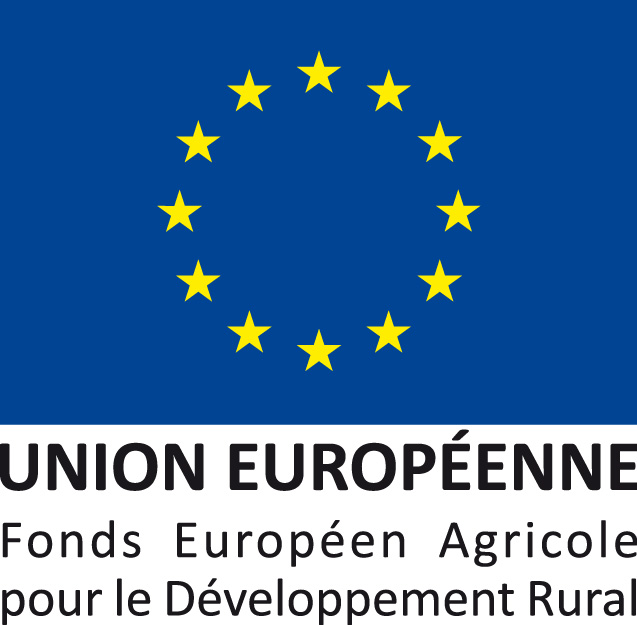 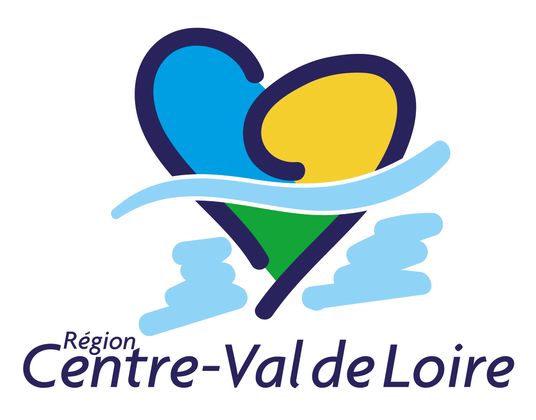 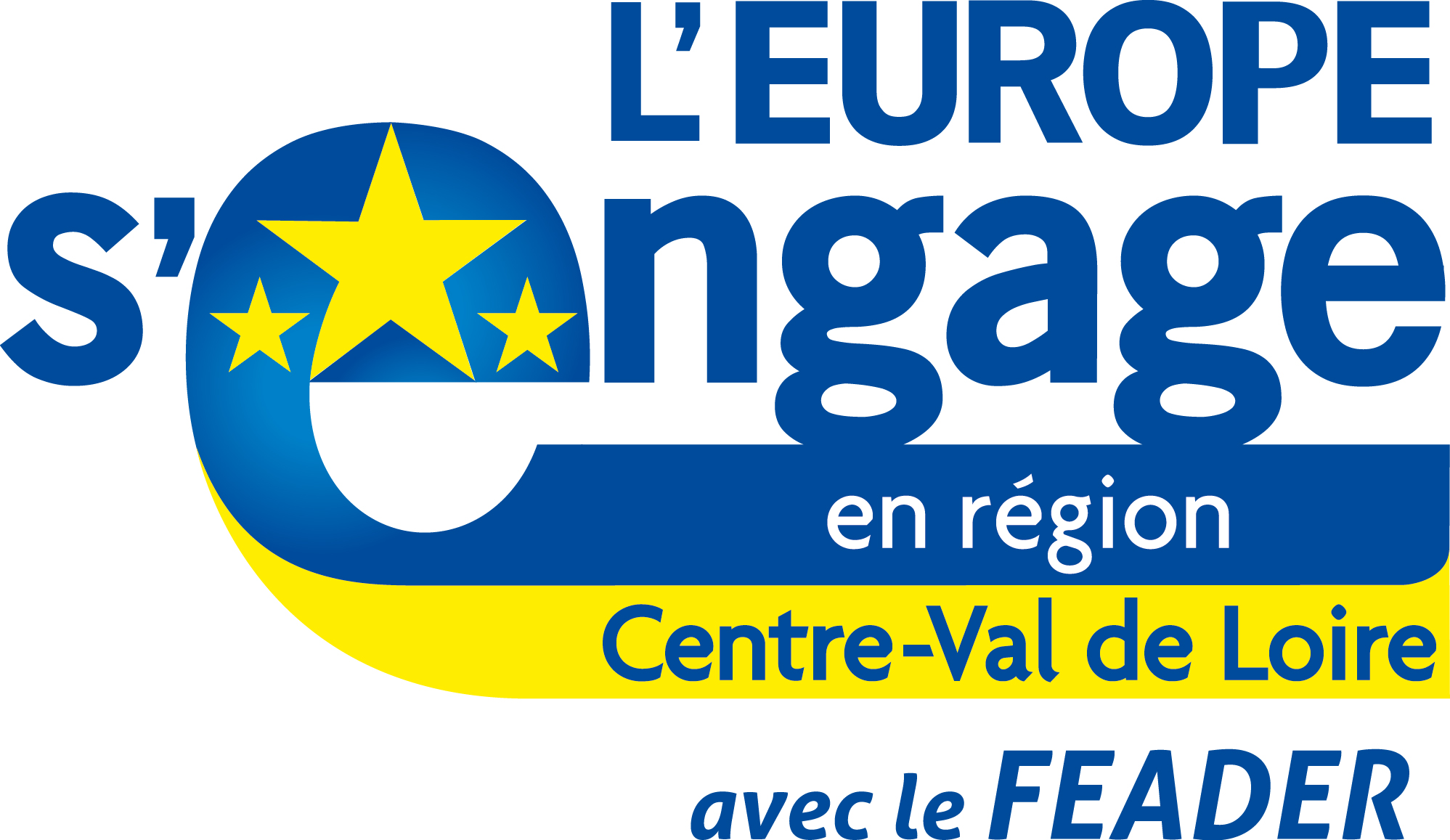 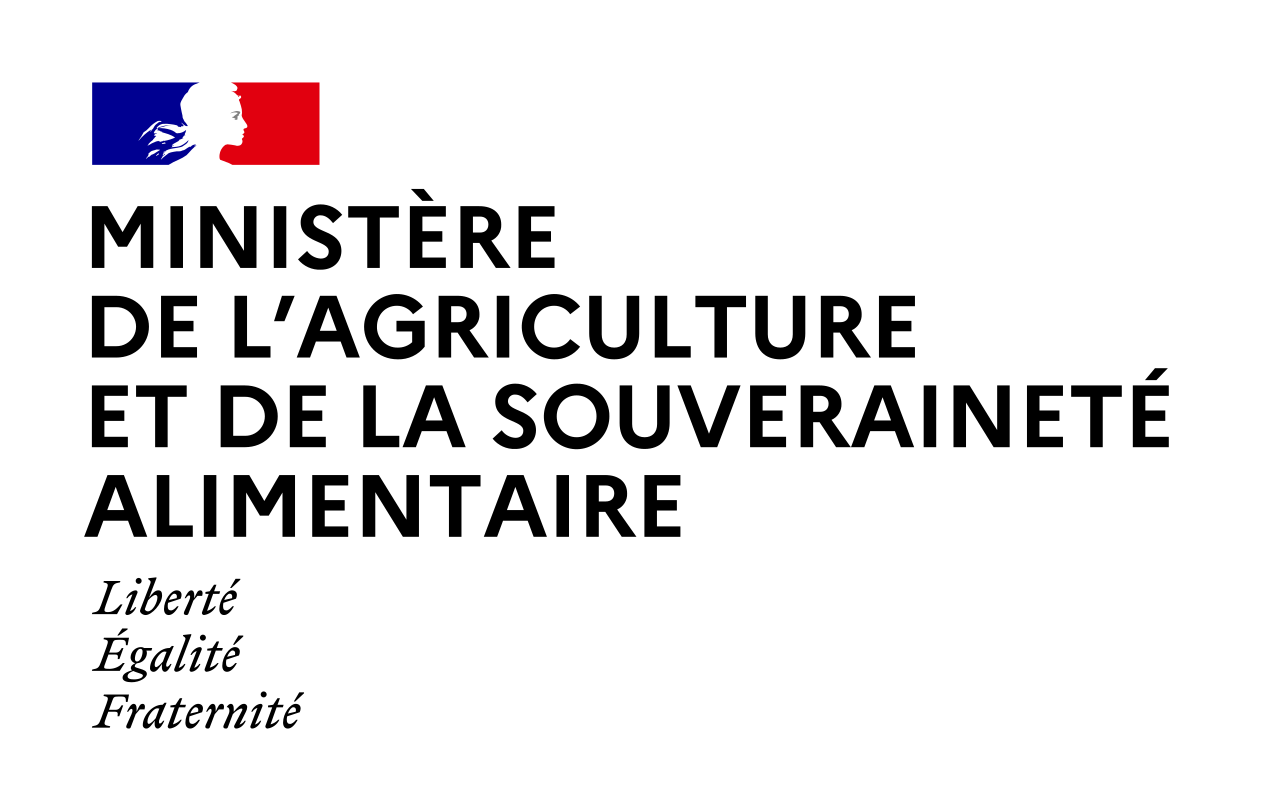 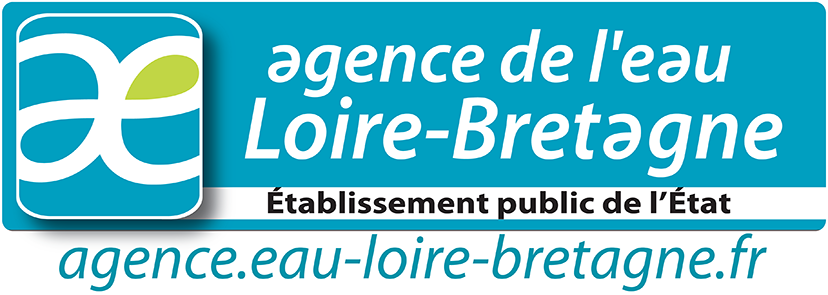 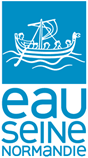 Demande de subventionMISE EN PLACE DE SYSTEMES AGROFORESTIERS – AAP 2022Type d’Opération 8.2 du Programme de Développement Rural CENTRE-VAL DE LOIRE 2014-2022Où faire parvenir votre dossier ?Veuillez transmettre l’original au Guichet Unique Service Instructeur à savoir, la DDT (Direction départementale des territoires) du département du siège de votre exploitation.Veuillez également en conserver un exemplaire.Contact en cas de besoin d’assistanceVotre DDT, Guichet Unique Service Instructeur (GUSI)Appel à projets : date limite de remise des dossiers de demandeAppel projet 2022Date limité (le cachet de la poste faisant foi) : 15 mars 2023Cadre réservé à l’administration N° de dossier OSIRIS : ______________________________	_______Date de réception : |__|__|__|_|__|__|__|__|Nom du porteur de projet : ______________________________	________________________________________Autres informations : _____________________________________________________________________________	________________________________________________________________________________________________________________________________________________________________________________________________________________________________________________________________________________________________________________________________________________________________________________________Nom et prénom des associés exploitantsOu dénomination sociale (cas des fondations, des associations sans but lucratif et des établissements d’enseignement et de rechercha agricole)remplissant les conditions d’âge (1)N° PACAGEou N°SIRETDate de naissanceSexeJA (2)Si oui, cochez la caseNI (3)Si oui, cochez la case% de parts socialesDate d’installationProjet inscrit dans votre plan d’entreprisePour JA en cours d’installation : date de dépôt dossier JA M F M F M F M F M F M FPrésentation résumée du projet :Descriptif technique du projet permettant de préciser les objectifs poursuivis : Intitulé, contexte, objectifs en quelques lignesPréciser si les arbres feront l’objet d’une protection contre le gibier ou le bétail, et préciser le type de protection utiliséRubrique à renseigner dans tous les cas, y compris si le projet fait l’objet d’une présentation détaillée en annexeDésignation des surfaces à planter telles qu’identifiées sur le plan cadastralNom de la commune de situationSection cadastraleNuméro de la parcelle cadastraleSubdivision cadastraleSurface de la parcelle cadastraleHa, are, caSurface à planterType de culture : P ou GC 1Surface totale à planterSurface totale à planterSurface totale à planterSurface totale à planterSurface totale à planterSurface totale à planterEssences forestièresNombre de plants(Nombres d’arbres faisant l’objet de la demande de subvention)Total_ _ _ _ _ arbres forestiersDensité moyenne de plantation (nombre de plants / surface à planter)_ _ _ _ _ arbres forestiers/haListe des autres essences introduites (arbustes, essences non forestières)Nombre de plants - -----Total_ _ _ _ _ plants non forestiersCritèreDéfinitionPièce justificative à fournir1. Porteur de projet1. Porteur de projet1. Porteur de projet1. Porteur de projetProjet porté par une exploitation qui comprend au moins :- soit un jeune agriculteur (au sens du règlement européen 1305/2013 art 2-1n : a minima accusé de réception de la demande de DJA au moment du dépôt de la demande d’aide 82), - soit un nouvel installé depuis moins de 5 ans au moment du dépôt de la demande d'aide.Attestation MSA ou RJA/CJAExploitation engagée dans une MAEC ou en agriculture biologiqueDescription du projet2. Type de projet2. Type de projet2. Type de projet2. Type de projetProjet d’une exploitation qui participe à une démarche territoriale ou partenariale : exploitation dans un PAEC, GIEE, EcophytoDescription du projetProjet majoritairement sur des parcelles en grande culture (déclaration PAC n-1)OuProjet majoritairement sur des parcelles en prairie (déclaration PAC n-1)Description du projetPremière demande de subvention au titre du TO 8.2 du PDRDescription du projet3. Caractéristiques techniques du projet3. Caractéristiques techniques du projet3. Caractéristiques techniques du projet3. Caractéristiques techniques du projetTaille du projet < 20 hectaresOuTaille du projet de 20 hectares ou plusDescription du projetEtude préalable par un organisme tiers  Copie étude préalableFourniture d’un itinéraire technique du projet (suivi technique avec calendrier des interventions)Copie itinéraire techniqueLibellé de la nature de dépenseMontant total (HT)N° devisSOUS TOTAL DEPENSES MATERIELLESLibellé de la nature de dépenseMontant total (HT)N° devisSOUS TOTAL FRAIS GENERAUXMontant (HT)SOUS-TOTAL DEPENSES MATERIELLESSOUS TOTAL FRAIS GENERAUXTOTAL du PROJETFinanceurs sollicitésMontant en € (HT)Montant des aides attendues au titre du dispositif (1)|__|__|__| |__|__|__|, |__|__|Montant des autres aides attendues (1) :- financeur : _______________________________________|__|__|__| |__|__|__|, |__|__|- financeur : _______________________________________|__|__|__| |__|__|__|, |__|__|Auto-financement du maître d’ouvrage public appelant une contre-partie FEADER|__|__|__| |__|__|__|, |__|__|Sous-total financeurs publics|__|__|__| |__|__|__|, |__|__|Emprunt |__|__|__| |__|__|__|, |__|__|Autofinancement privé|__|__|__| |__|__|__|, |__|__|Sous-total financeurs privés|__|__|__| |__|__|__|, |__|__|TOTAL général = coût global du projet|__|__|__| |__|__|__|, |__|__|PiècesType de demandeur concernéPièce jointeSans objetExemplaire original de la demande complété et signéPour toute demandeCertificat d’immatriculation INSEE Pour toute demande K-bis ou exemplaire des statutsPour toutes les formes sociétaires Copie de la carte d’identité (exploitants individuels)Si le demandeur est une personne physiqueStatuts ou PV assemblée générale ou carte nationale d’identité en cours de validité du représentant légal de la structure Pour les personnes morales sauf établissements publics Statuts ou liste des associés (extrait des statuts) ou procès-verbal assemblée générale (traçant entrée/sortie associé)Pour les GAEC Plan d’entreprise, attestation MSA qui précise le statut de l’exploitant et la date à laquelle il est devenu cotisant en qualité d’exploitant et copie du diplômeNouvel installé Accusé de réception du dossier de la DJAJeune en cours d’installation avec demande de DJAAttestation de l’organisme social (MSA) justifiant que le bénéficiaire est à jour de ses obligations sociales (pour la société et chaque associé exploitant en cas de personne morale)Pour toute demandeRelevé d’identité bancaire (ou copie lisible)Pour toute demandeAutorisation du propriétaireSi le porteur de projet n’est pas propriétaire des parcellesCopie de relevés MSA ou des déclarations PAC complémentaires justifiant de l’exploitation agricole des parcelles pendant 2 années consécutives au cours des 5 dernières annéesPour toute demandeOrientation principale de l’exploitation et du projet (cf annexe 1)Pour toute demandeListe des aides publiques directes et indirectes (prêts bonifiés) perçues au cours des 3 derniers exercices fiscaux (en cours, N-1 et N-2) : annexe 2Pour toute demandeDevis estimatifs détaillés des travaux ou investissements : plusieurs devis sont demandés (voir la notice) Pour toute demandePlan de situation au 1/25 000 indiquant les boisements et haies les plus prochesPour toute demandeExtrait du cadastre de la ou des parcelles faisant l’objet de la demandePour toute demandeDeux photos du site et de son contexte avant travaux ou un plan GeoportailPour toute demandeSchéma de plantation : position des haies brise-vent, sens du dispositif de la plantation ou des lignes d’arbres, distance de plantation par rapport au fond voisinPour toute demandeCopie de l’étude préalable par un organisme tiers  Si ce critère de sélection est cochéCopie de l’itinéraire technique du projetSi ce critère de sélection est cochéFormulaire relatif au respect des règles de la commande publiqueSi le demandeur est soumis au respect des règles de la commande publiqueOTEXOrientation principale de l’EXPLOITATIONCochez la case concernéeOrientation principale du PROJETCochez la case concernéeGrandes cultures = Céréales oléoprotéagineux et plantes sarcléesLégumes frais de plein champPlantes à parfums, aromatique et médicinalesMaraîchage (dont melon et fraise)Fleurs et horticulture diverse (dont champignon, etc..)Viticulture d'appellation (AOP-IGP)Autre viticultureArboriculture (fruits à pépins ou noyaux hors olives) Autres fruits en cultures pérennesPolyculture = diverses associations de cultures sans élevageBovins laitBovins viande naisseurBovins viande engraisseurVeaux de boucherieBovins lait et viandeOvin laitOvin viandeCaprin laitCaprin viandeAutres herbivores (dont chevaux)Mixte ruminants Truies reproductricesPorc engraissementPoules pondeusesPoulets de chairPalmipèdes foie grasAutres palmipèdesAutres volaillesLapinsPolyélevage orientation herbivore (y compris chevaux)Polyélevage orientation granivorePolyculture élevage = association cultures et élevage  AbeillesAutres associations (hors abeilles)Exploitations non classées Nom de l’aide (dispositif)Objet de l’aide (investissement matériel, investissement immatériel, autres,…)Organisme financeurMontant octroyé (en €) **Type d’aide (subvention, avance,…)Date d’octroi(jj/mm/aa)